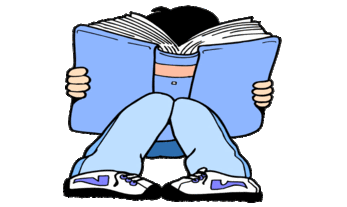 YEAR 1 HOME LEARNING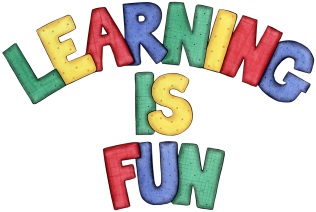 YEAR 1 HOME LEARNINGDate Set2.2.16Date Due12.216MathleticsMultiplication and Division 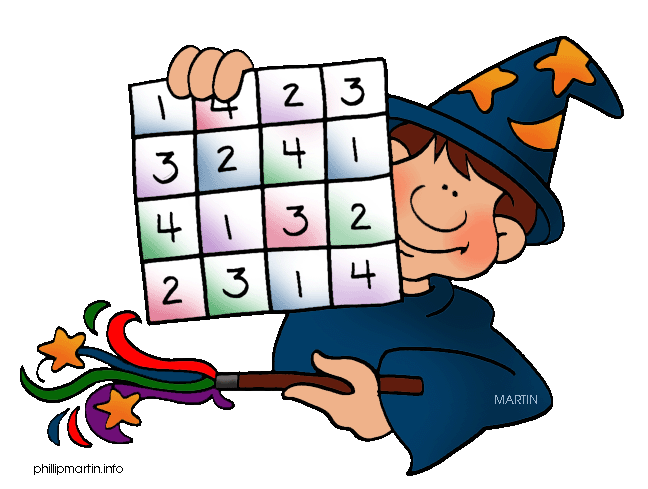 Multiplication ArraysChildren need to learn their 2x, 5 and 10x  tables off by heartChildren to learn number bonds to 20 (addition pairs of numbers to 20)SpellodromeWritingList 9Practice 5 words from list 9 in cursive handwriting (you do not need to bring this into school) ReadingRecommended daily reading time:Year 1 15-20 minutes Home Learning ProjectDate Set: 8.1.16                          Date Due: 15.2.16Choose either Princess Diana or Nelson Mandela and create a poster about them: Include research about them, pictures and why they were influential. GreekPlease go to Greek Class Blog for Greek Home LearningGreek Class - St Cyprian's Greek Orthodox Primary Academy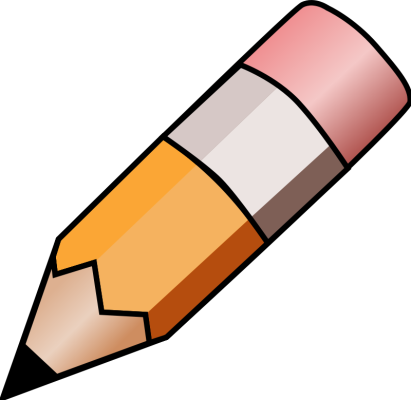 